2018 Virginia Council on Economic Education
Economic Educator Lesson Plan Winner 

Submitted by:  Lisa Taylor, Leesville Road Elementary School, Campbell County

Grade Level Target: Grade 2/3
Surviving the Heat: A Lesson in Life
By:  Lisa TaylorABSTRACTThe value of a good or service most certainly depends on supply and demand and that can change in an instant. Surviving the Heat: A Lesson in Life poses a realistic situation that provides meaningful learning experiences for students. As goods and resources become scarce, students will have to weigh opportunity costs in order to make good economic choices. Students will barter for essentials and experience the increase and decrease in value of a good as the supply and demand for it changes. Students will be able to reflect upon their own experience and gain knowledge through peer discussion that will allow them to make better economic choices in the future when faced with unexpected situations. Providing real life learning opportunities in which students apply knowledge of economic concepts through decision making is an effective approach to economic literacy and lays a foundation for financial literacy as students grow into adulthood. As teachers of economics, it is our ultimate duty to prepare students to be good decision makers and give them the knowledge and tools to plan for the future. It’s important to provide students, even at the elementary level, opportunities to make choices, reflect on the outcomes of those choices, and think about ways to improve decision making skills in future situations.ECONOMIC CONTENT AND KEY CONCEPTSgoods – things that people make or use to satisfy needs and wantsbarter – the exchange of goods and services without the use of moneyspecialization – when people focus on the production of selected goods and services.economic choice -  - the choice of or decision among alternatives or possibilitiesopportunity cost – The next best choice that is given up when an economic choice is madescarcity – limited resourcessupply – the amount of goods/resources available to consumersdemand – the consumer’s need or desire for a goodStudents will barter various goods. Each student will specialize in one area and must trade to get the other items needed or wanted. Students will have to make economic choices, weighing the possible opportunity cost in order to make the best choice. Students will experience scarcity when there isn’t enough of a good to meet the demand. There may be an excessive supply of a good or it may not be in demand so the value will decrease. There may be not be a large enough supply of some goods or it may be in high demand, which will make the value increase.ECONOMIC STANDARDS AND STUDENT LEARNING OUTCOMESINSTRUCTIONAL PROCESSSurviving the Heat – A Lesson in Life – TEACHER  GUIDETime required: 90 minutesLESSON DELIVERY SUGGESTIONSOption 1: One 90-minute sessionOption 2: Two 45-minute sessions (the situation, planning, bartering in one lesson and writing, reflecting, discussion in another lesson)Option 3: Three 30-minute sessions (the situation, planning, and bartering in one lesson, writing in one lesson, reflection and discussion in another lesson)MATERIALS:A copy of Surviving the Heat: A Lesson in Life for each student (two pages)A copy of supplies (projectible or copies for students to share to brainstorm)10 copies of the supplies sheet. Cut the items out and place like items together. These are the goods you will assign to your students. DIRECTIONSStep 1: Introduce the situation. Project or provide paper copies for students. Discuss some difficulties students might experience in a power outage in very hot weather. (ex – If you do not have power, what will happen to all of the food in your refrigerator? It will be very hot so how will you keep cool? There is no electricity so what will you do for entertainment?)Step 2: Assign the goods. Assign every student a good by passing out 10 pictures of the same good from the “supplies” sheet.Step 3: Prepare students to make a plan. Show students a copy the supply sheet so they can see all of the goods that are available. Talk about a few of the goods and how they are used (generator, solar power radio, etc.) Have students think about these things:		- How will you survive the heat? What will you eat/drink? - Will you lose all your food or will you find a way to save it? - What will you do during the next three days to pass the time?Explain to students that they must have at least one of each of the following:___ food                                             ___ a source of light___ water                                          ___ some form of entertainment to pass the time Have students briefly create a “wish list” on the Surviving the Heat paper to prompt them to think about what they might want to attain while bartering.Step 4: Students barter. Allow students about 10-15 minutes to barter for the items that will help them survive the heat. Have students use the checklist on the Surviving the Heat paper to make sure they have everything required.Step 5: Students write. In the “Your Story” section of the Surviving the Heat paper, allow students to briefly write how he or she survived the heat. Step 6: Students share. Students can learn a lot from listening to their peers’ experiences so this is an important part of the lesson. In order to keep students engaged in the sharing process, you may want to divide students into groups of 3-5. Have each student share his or her experience with the small group. As students are sharing, listen for creative ideas or problems that were encountered. Gather together as a large group and have a few students share their successes, creativity, or hardships.Step 7: In the “Your Knowledge” section, have students write about (or orally discuss) the different economic choices they might make if they had a chance to do this activity again.Step 8: Final Discussion: Have students share some of the different economic choices they would make is given another opportunity. Ask students to identify their opportunity costs (what they would give up to get what they wanted). Were there any items that were more valuable than others? Were there items that were worth very little? Why? If the situation was a snow storm in the middle of January instead, would any items become more or less valuable? Do you think any items would be scarce in a snowstorm? EVALUATION OF STUDENT LEARNINGStudents can be observed bartering to obtain the goods they want or need.Students will list the goods they plan to acquire to demonstrate their planning. (Surviving the Heat sheet, page 1)Students will describe how they used the goods they attained. (Surviving the Heat, page 2 “My Story”)Students will reflect upon their learning by writing how they would make better economic choices in the future. (Surviving the Heat, page 2 “My Knowledge”)Students will explain during the culminating discussion what one example of an opportunity cost they encountered during the bartering activity.Name ___________________________________________Surviving the Heat – A Lesson in LifeThe Situation: It is a hot July evening. A thunderstorm blows through with gusts of wind up to 60 mph. Trees are uprooted and power lines are knocked down. Suddenly, the power goes off. The power company says that it will take three days to restore all power. The water from the faucet is brown and is not safe to drink. You just went to the grocery store earlier that day and have a refrigerator full of groceries that will soon spoil unless you find a way to keep them cool. The temperature tonight will be 80 degrees. Tomorrow it is predicted to be 105 degrees. Luckily, you are in the production business and have a supply of a certain good. You can trade your good for other goods to help you survive comfortably. _____________________________________________________________________My Plan: Take a look around at all of the goods that different people in your community have and think about the goods that would be useful to you. Make a list of things you’d like to have. Things to think about:How will you survive the heat? What will you eat and drink? Will you lose all your refrigerated food or will you find a way to save it? What will you do during the next three days to pass the time?_____________________________________________________________________Bartering: Things you must have:___ food___ water___ a source of light___ some form of entertainment to pass the time (You may be creative and invent something.)SUPPLIES* image of solar powered radio and generator have creative common licenses, author unknownLearning ObjectivesActivitiesVA SOLsStudents will choose the goods that would be most helpful to them.Students will list brainstorm the goods they will want to acquire during the discussion section of the lesson.  Then they will list those goods in the “planning” section of the activity sheet.K.9a  The student willrecognize that peoplemake choices becausethey cannot haveeverything they wantStudents will barter to try to acquire what they want/need.Students will trade their specialized goods with  classmates to acquire the other goods they want or need. There will be goods that are easy to acquire and there will be some that are difficult to get. If something is scarce, students may need to trade multiple items to acquire a valuable good.1.8  The student willexplain that peoplemake choices becausethey cannot haveeverything they want.2.8  The student willdistinguish between theuse of barter and theuse of money in theexchange for goods andservices.3.9  The student willrecognize that becausepeople and regionscannot produce everything theywant, they specialize inwhat they do best andtrade for the rest.Students will make economicchoices and identify the opportunity cost.During the bartering activity, students will encounter situations in which they have to bargain with their classmates to make a deal both students agree upon. Since students cannot have everything they want, they must decide which items they want more than others. Students will write an example of a choice they made and the opportunity cost. Students will share those experiences in aculminating discussion.3.10  The student willIdentify examples ofmaking an economicchoice and will explainthe idea of opportunitycost (what is given upwhen making a choice).Students will reflect on the outcome of their choices and think about how they might make better economic choices in the future.Students will have to make difficult choices during the bartering activity. Students will be happy with some of those choices. Students will be asked to think about the goods they were unable to acquire and write about the choices they would make if they were able to trade again. If the teacher chooses, there is an option to repeat the learning experience so that students can make different choices to attempt a more desired outcome. Students will share their insights with their classmates during the culminating group discussion.3.10  The student willIdentify examples ofmaking an economicchoice and will explainthe idea of opportunitycost (what is given upwhen making a choice).Students will be able to describe how scarcity or abundance changes the valueof a good.Because some students will be assigned more valuable items, those goods will become scarce. Students who want to obtain those items will haveto give up more of their supply in order to acquire them.2.9  The student will explainthat scarcity requires peopleto make choices aboutproducing and consuminggoods and services.My Story: How were your goods used to survive the heat. Describe your experience.My Knowledge: What would you do differently after thinking about your experience and listening to your classmates’ stories?Were there any items that were more valuable than others? Were there items that were worth very little? Why? 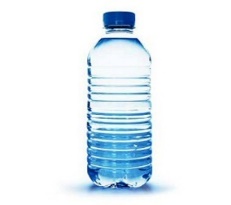 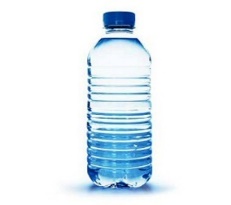 WATER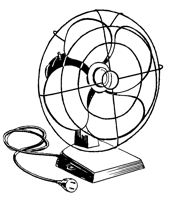 FAN(need generator)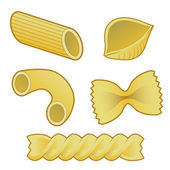 NOODLES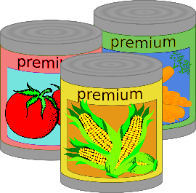 CANNED FOOD(need can opener)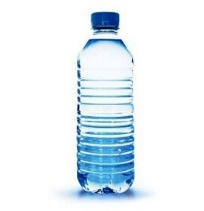 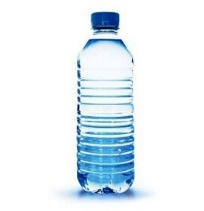 WATER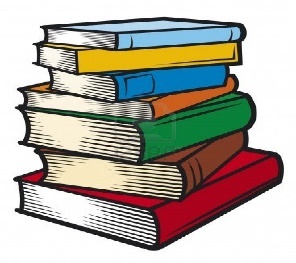 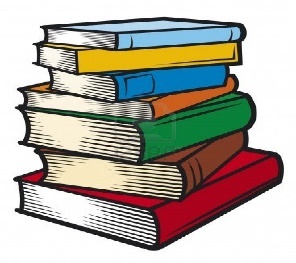 BOOKS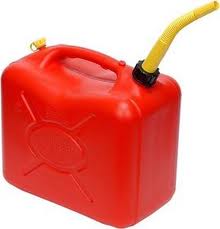 GAS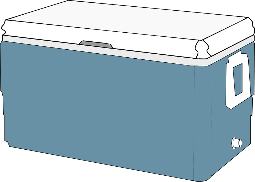 COOLER(needs ice – you can keep all of the food in your fridge if you have this)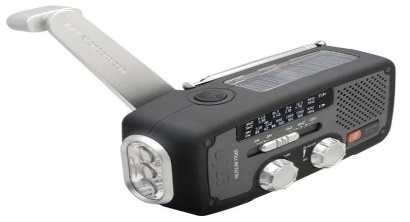 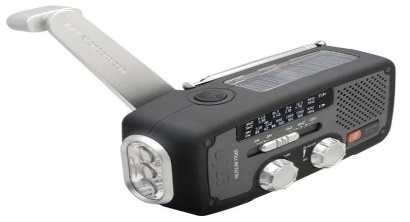 SOLAR POWERED RADIO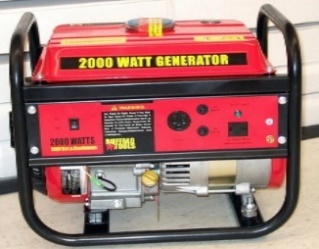 GENERATOR(needs gas – you can power the fan, refrigerator)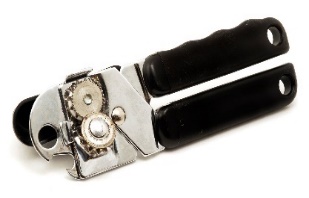 CAN OPENER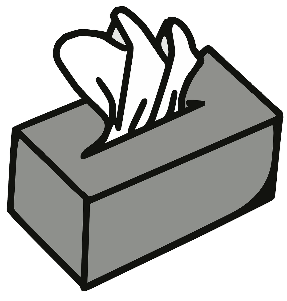 BABY WIPES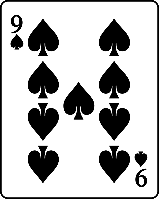 CARDS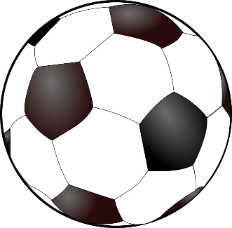 BALL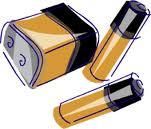 BATTERIES(for flashlight and radio)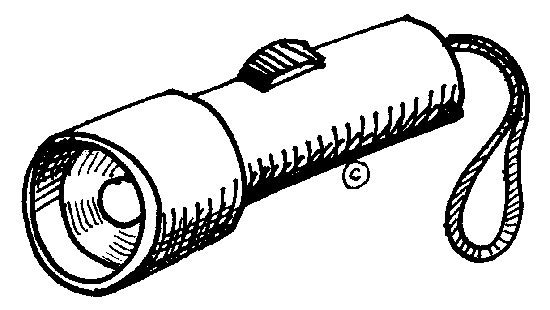 FLASHLIGHT(needs batteries)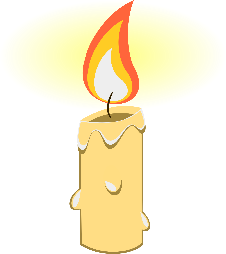 CANDLE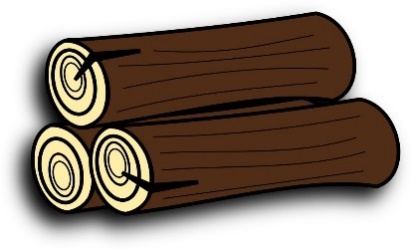 LOGS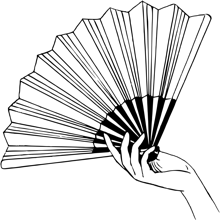 HAND FAN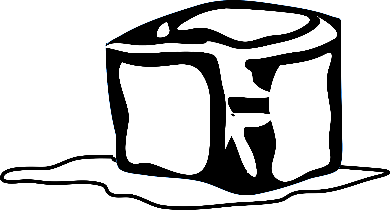 ICE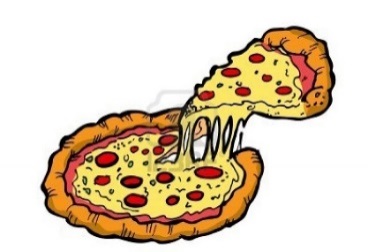 PIZZA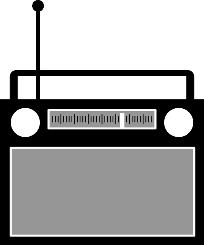 RADIO(needs batteries)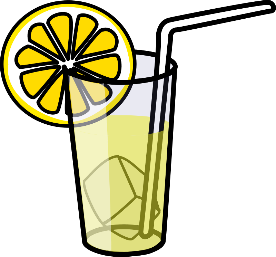 LEMONADE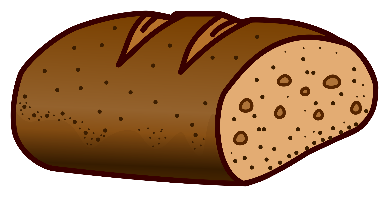 BREAD